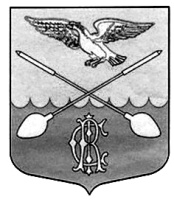         АДМИНИСТРАЦИЯ ДРУЖНОГОРСКОГО ГОРОДСКОГО ПОСЕЛЕНИЯГАТЧИНСКОГО МУНИЦИПАЛЬНОГО РАЙОНА ЛЕНИНГРАДСКОЙ ОБЛАСТИП О С Т А Н О В Л Е Н И Е     От 20.06.2023                                                                                                                        № 184 Руководствуясь Федеральным  законом  от  06.10.2003 г.  № 131-ФЗ  «Об  общих  принципах  организации  местного самоуправления  в  Российской  Федерации»,  Федеральным  законом  от  27.07.2007 г.  № 210-ФЗ  «Об  организации  предоставления  государственных  и  муниципальных  услуг»,  и руководствуясь Уставом муниципального образования,  администрация  Дружногорского городского поселенияПОСТАНОВЛЯЕТ:         1. в п. 2.3. административного регламента исключить слова «решение о возврате заявления о предварительном согласовании предоставления земельного участка, на котором расположен жилой дом (приложение 3 к настоящему административному регламенту);»         2. в п.2.4. изменить срок предоставления услуги на 20 календарных дней и продление срока на 35 календарных дней.         3. в п.2.6. исключить пп. в) доверенность или договор, приказ о назначении, решение собрания, содержащие полномочия представителя (при обращении за предоставлением муниципальной услуги представителя заявителя, полномочия которого основаны на доверенности), удостоверенную в соответствии с пунктом 4 статьи 185.1 Гражданского кодекса Российской Федерации;         4. исключить п.2.10.1. В течение 10 (десяти) календарных дней со дня регистрации (поступления) заявление о предварительном согласовании предоставления земельного участка возвращается заявителю в случае если:- заявление не соответствует положениям пункта 2.6.1 настоящего административного регламента;- заявление подано в орган, не уполномоченный на распоряжение испрашиваемым земельным участком;- к заявлению не приложены документы, предусмотренные подпунктами 1, 2 и 9 пункта 2.6.2 настоящего административного регламента.5. в пп.2) п. 3.1.1.  и 3.1.3.1. изменить сроки на 16 и 31 день.6. в п.3.1.3.3. и 3.1.4.4. исключить слова «либо оснований для возврата заявления о предоставлении муниципальной услуги и прилагаемых к нему документов, установленных п. 2.10.1 административного регламента.»7. в п.3.1.3.4. исключить слова «подготовка проекта решения о возврате заявления о предоставлении муниципальной услуги и прилагаемых к нему документов;»8. в п.3.1.4.5. исключить слова «подписание решения о возврате заявления о предоставлении муниципальной услуги и прилагаемых к нему документов;»9. в п.3.3.1. исключить слова «заверенное печатью заявителя (при наличии)»10. Приложение 3 к административному регламенту удалить.11.Настоящее постановление подлежит официальному опубликованию в информационном бюллетене «Официальный вестник Дружногорского городского поселения» и размещению на официальном сайте Дружногорского городского поселения.Глава  администрацииДружногорского  городского  поселения                                                                  И.В.Отс                                          О внесении изменений  в административный регламент предоставления муниципальной услуги «Предварительное согласование предоставления гражданину в собственность бесплатно земельного участка, находящегося в муниципальной собственности (государственная собственность на который не разграничена), на котором расположен жилой дом, возведенный до 14 мая 1998 года» утвержденный постановлением администрации от 18.01.2023 № 14